Муниципальное бюджетное общеобразовательное учреждение«Средняя школа № 9»  п. ОтрадныйПриказ № 61от 19.03.2020 г. О внесении изменений вгодовой календарный графикна 2019/2020 учебный год На основании письма Роспотребнадзора по № 02/3853-2020 27 от 10.03.2020 «Омерах по профилактике новой коронавирусной инфекции (COVID-19), в соответствии сУказом Главы РА № 26 от 16.03.2020 г. «О дополнительных мерах по снижению рисковзавоза и распространения новой коронавирускной инфекции (2019-nCov)», приказом МОи Н РА № 412 от 16.03.2020 г. «Об усилении санитарно-эпидемиологических мероприятийв образовательных организациях», приказом УО администрации МО «Тахатмукайскийрайон» № 101 от 16.03.2020 г. «Об усилении санитарно-эпидемиологических мероприятийв образовательных организациях МО «Тахтамукайский район», приказа УОадминистрации МО «Тахтамукайский район» № 104 от 19.03.2020 г. «О внесенииизменений в приказ Управления образования от 16.03.2020 г. № 101 «Об усилениисанитарно-эпидемиологических мероприятий в образовательных организациях МО«Тахтамукайский район»», в целях предупреждения и снижения рисков распространениягриппа и острых респираторных вирусных инфекций среди сотрудников, обучающихсяМБОУ «СШ № 9» п. Отрадный    Приказываю:1. Определить сроками весенних каникул 20-29 марта. Считать первым учебным днемзанятий в 4 четверти 30 марта.2. Внести следующие изменения в Календарный учебный график:- строчку 3 пункта3 изменить на «- 3 четверть –9 недель 2 дня; с 13.01.2020 г. по19.03.2020 г. (для 1 класса – 8 недель и 3 дня);»;- строчку 4 пункта 4 изменить на «- 4 четверть – 8 недель 4 дня; с 30.03.2020 г. по30.05.2020 г.;»;- строчку 3 подпункта 4. изменить на « - весенние – 20 марта по 29 марта 2020 г.;».3. Классным руководителям 1-9 классов довести данную информацию до участниковобразовательных отношений.4. Техническому специалисту  Бревнову Ю.А. , разместить данный приказ насайте школы и внести соответствующие изменения в расписании в системе Дневник.ру.5. Контроль за исполнением приказа оставляю за собой.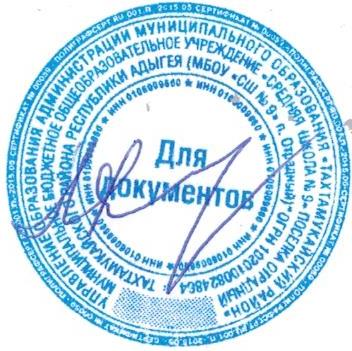 Директор                                             Халиш М.И.